1.1. Описание услуги1.1. Описание услуги1.1. Описание услуги1.1. Описание услуги1.1. Описание услуги1.1. Описание услуги1.1. Описание услугиВ рамках ИТ-услуги осуществляется комплекс работ, позволяющий обеспечить в объеме реализованных бизнес-процессов стабильное функционирование Отраслевой системы управления устройствами «Workspace ONE» (платформа ОСУУ WS1) в части базового сервиса (MDM CORE) в установленной период доступности, а также своевременную поддержку пользователей данной платформыВ рамках ИТ-услуги осуществляется комплекс работ, позволяющий обеспечить в объеме реализованных бизнес-процессов стабильное функционирование Отраслевой системы управления устройствами «Workspace ONE» (платформа ОСУУ WS1) в части базового сервиса (MDM CORE) в установленной период доступности, а также своевременную поддержку пользователей данной платформыВ рамках ИТ-услуги осуществляется комплекс работ, позволяющий обеспечить в объеме реализованных бизнес-процессов стабильное функционирование Отраслевой системы управления устройствами «Workspace ONE» (платформа ОСУУ WS1) в части базового сервиса (MDM CORE) в установленной период доступности, а также своевременную поддержку пользователей данной платформыВ рамках ИТ-услуги осуществляется комплекс работ, позволяющий обеспечить в объеме реализованных бизнес-процессов стабильное функционирование Отраслевой системы управления устройствами «Workspace ONE» (платформа ОСУУ WS1) в части базового сервиса (MDM CORE) в установленной период доступности, а также своевременную поддержку пользователей данной платформыВ рамках ИТ-услуги осуществляется комплекс работ, позволяющий обеспечить в объеме реализованных бизнес-процессов стабильное функционирование Отраслевой системы управления устройствами «Workspace ONE» (платформа ОСУУ WS1) в части базового сервиса (MDM CORE) в установленной период доступности, а также своевременную поддержку пользователей данной платформыВ рамках ИТ-услуги осуществляется комплекс работ, позволяющий обеспечить в объеме реализованных бизнес-процессов стабильное функционирование Отраслевой системы управления устройствами «Workspace ONE» (платформа ОСУУ WS1) в части базового сервиса (MDM CORE) в установленной период доступности, а также своевременную поддержку пользователей данной платформыВ рамках ИТ-услуги осуществляется комплекс работ, позволяющий обеспечить в объеме реализованных бизнес-процессов стабильное функционирование Отраслевой системы управления устройствами «Workspace ONE» (платформа ОСУУ WS1) в части базового сервиса (MDM CORE) в установленной период доступности, а также своевременную поддержку пользователей данной платформы1.2. Способ подключения к ИТ-системе (если необходимо и в зависимости от технической возможности организации)1.2. Способ подключения к ИТ-системе (если необходимо и в зависимости от технической возможности организации)1.2. Способ подключения к ИТ-системе (если необходимо и в зависимости от технической возможности организации)1.2. Способ подключения к ИТ-системе (если необходимо и в зависимости от технической возможности организации)1.2. Способ подключения к ИТ-системе (если необходимо и в зависимости от технической возможности организации)1.2. Способ подключения к ИТ-системе (если необходимо и в зависимости от технической возможности организации)1.2. Способ подключения к ИТ-системе (если необходимо и в зависимости от технической возможности организации)	Ярлык на Портале терминальных приложений	Прямая ссылка на Web-ресурс из КСПД	Прямая ссылка на Web-ресурс из интернет (требуется СКЗИ на АРМ / не требуется)	«Толстый клиент» на АРМ пользователя (требуется СКЗИ на АРМ / не требуется)	Другой способ: Мобильное приложение для IOS/Android, приложение для Windows и MacOS.	Ярлык на Портале терминальных приложений	Прямая ссылка на Web-ресурс из КСПД	Прямая ссылка на Web-ресурс из интернет (требуется СКЗИ на АРМ / не требуется)	«Толстый клиент» на АРМ пользователя (требуется СКЗИ на АРМ / не требуется)	Другой способ: Мобильное приложение для IOS/Android, приложение для Windows и MacOS.	Ярлык на Портале терминальных приложений	Прямая ссылка на Web-ресурс из КСПД	Прямая ссылка на Web-ресурс из интернет (требуется СКЗИ на АРМ / не требуется)	«Толстый клиент» на АРМ пользователя (требуется СКЗИ на АРМ / не требуется)	Другой способ: Мобильное приложение для IOS/Android, приложение для Windows и MacOS.	Ярлык на Портале терминальных приложений	Прямая ссылка на Web-ресурс из КСПД	Прямая ссылка на Web-ресурс из интернет (требуется СКЗИ на АРМ / не требуется)	«Толстый клиент» на АРМ пользователя (требуется СКЗИ на АРМ / не требуется)	Другой способ: Мобильное приложение для IOS/Android, приложение для Windows и MacOS.	Ярлык на Портале терминальных приложений	Прямая ссылка на Web-ресурс из КСПД	Прямая ссылка на Web-ресурс из интернет (требуется СКЗИ на АРМ / не требуется)	«Толстый клиент» на АРМ пользователя (требуется СКЗИ на АРМ / не требуется)	Другой способ: Мобильное приложение для IOS/Android, приложение для Windows и MacOS.	Ярлык на Портале терминальных приложений	Прямая ссылка на Web-ресурс из КСПД	Прямая ссылка на Web-ресурс из интернет (требуется СКЗИ на АРМ / не требуется)	«Толстый клиент» на АРМ пользователя (требуется СКЗИ на АРМ / не требуется)	Другой способ: Мобильное приложение для IOS/Android, приложение для Windows и MacOS.	Ярлык на Портале терминальных приложений	Прямая ссылка на Web-ресурс из КСПД	Прямая ссылка на Web-ресурс из интернет (требуется СКЗИ на АРМ / не требуется)	«Толстый клиент» на АРМ пользователя (требуется СКЗИ на АРМ / не требуется)	Другой способ: Мобильное приложение для IOS/Android, приложение для Windows и MacOS.1.3. Группа корпоративных бизнес-процессов / сценариев, поддерживаемых в рамках услуги   1.3. Группа корпоративных бизнес-процессов / сценариев, поддерживаемых в рамках услуги   1.3. Группа корпоративных бизнес-процессов / сценариев, поддерживаемых в рамках услуги   1.3. Группа корпоративных бизнес-процессов / сценариев, поддерживаемых в рамках услуги   1.3. Группа корпоративных бизнес-процессов / сценариев, поддерживаемых в рамках услуги   1.3. Группа корпоративных бизнес-процессов / сценариев, поддерживаемых в рамках услуги   1.3. Группа корпоративных бизнес-процессов / сценариев, поддерживаемых в рамках услуги    - Защищенная работа с корпоративными ИС;- Доставка допустимых приложений на устройства пользователя.- Обеспечение функций информационной безопасности на устройстве.Полный перечень бизнес-процессов, реализованных в информационной системе и поддерживаемых в рамках услуги, может быть представлен в приложении 1 к настоящей карточке. - Защищенная работа с корпоративными ИС;- Доставка допустимых приложений на устройства пользователя.- Обеспечение функций информационной безопасности на устройстве.Полный перечень бизнес-процессов, реализованных в информационной системе и поддерживаемых в рамках услуги, может быть представлен в приложении 1 к настоящей карточке. - Защищенная работа с корпоративными ИС;- Доставка допустимых приложений на устройства пользователя.- Обеспечение функций информационной безопасности на устройстве.Полный перечень бизнес-процессов, реализованных в информационной системе и поддерживаемых в рамках услуги, может быть представлен в приложении 1 к настоящей карточке. - Защищенная работа с корпоративными ИС;- Доставка допустимых приложений на устройства пользователя.- Обеспечение функций информационной безопасности на устройстве.Полный перечень бизнес-процессов, реализованных в информационной системе и поддерживаемых в рамках услуги, может быть представлен в приложении 1 к настоящей карточке. - Защищенная работа с корпоративными ИС;- Доставка допустимых приложений на устройства пользователя.- Обеспечение функций информационной безопасности на устройстве.Полный перечень бизнес-процессов, реализованных в информационной системе и поддерживаемых в рамках услуги, может быть представлен в приложении 1 к настоящей карточке. - Защищенная работа с корпоративными ИС;- Доставка допустимых приложений на устройства пользователя.- Обеспечение функций информационной безопасности на устройстве.Полный перечень бизнес-процессов, реализованных в информационной системе и поддерживаемых в рамках услуги, может быть представлен в приложении 1 к настоящей карточке. - Защищенная работа с корпоративными ИС;- Доставка допустимых приложений на устройства пользователя.- Обеспечение функций информационной безопасности на устройстве.Полный перечень бизнес-процессов, реализованных в информационной системе и поддерживаемых в рамках услуги, может быть представлен в приложении 1 к настоящей карточке.1.4. Интеграция с корпоративными ИТ-системами1.4. Интеграция с корпоративными ИТ-системами1.4. Интеграция с корпоративными ИТ-системами1.4. Интеграция с корпоративными ИТ-системами1.4. Интеграция с корпоративными ИТ-системами1.4. Интеграция с корпоративными ИТ-системами1.4. Интеграция с корпоративными ИТ-системамиИТ-системаГруппа процессовГруппа процессовГруппа процессовГруппа процессовГруппа процессов - Для настоящей услуги не применяется
 - . - Для настоящей услуги не применяется
 - . - Для настоящей услуги не применяется
 - . - Для настоящей услуги не применяется
 - . - Для настоящей услуги не применяется
 - . - ;
 - . - ;
 - . - ;
 - . - ;
 - . - ;
 - . - ;
 - . - ;
 - . - ;
 - . - ;
 - . - ;
 - .1.5. Интеграция с внешними ИТ-системами1.5. Интеграция с внешними ИТ-системами1.5. Интеграция с внешними ИТ-системами1.5. Интеграция с внешними ИТ-системами1.5. Интеграция с внешними ИТ-системами1.5. Интеграция с внешними ИТ-системами1.5. Интеграция с внешними ИТ-системамиИТ-системаГруппа процессовГруппа процессовГруппа процессовГруппа процессовГруппа процессов - Для настоящей услуги не применяется
 - . - Для настоящей услуги не применяется
 - . - Для настоящей услуги не применяется
 - . - Для настоящей услуги не применяется
 - . - Для настоящей услуги не применяется
 - .- ; - .- ; - .- ; - .- ; - .- ; - .1.6. Состав услуги1.6. Состав услуги1.6. Состав услуги1.6. Состав услуги1.6. Состав услуги1.6. Состав услуги1.6. Состав услугиЦентр поддержки пользователей - Прием, обработка, регистрация и маршрутизация поступающих обращений от пользователей;- Предоставление пользователю необходимых справочных материалов (Инструкции, FAQ, описания). - Прием, обработка, регистрация и маршрутизация поступающих обращений от пользователей;- Предоставление пользователю необходимых справочных материалов (Инструкции, FAQ, описания). - Прием, обработка, регистрация и маршрутизация поступающих обращений от пользователей;- Предоставление пользователю необходимых справочных материалов (Инструкции, FAQ, описания). - Прием, обработка, регистрация и маршрутизация поступающих обращений от пользователей;- Предоставление пользователю необходимых справочных материалов (Инструкции, FAQ, описания). - Прием, обработка, регистрация и маршрутизация поступающих обращений от пользователей;- Предоставление пользователю необходимых справочных материалов (Инструкции, FAQ, описания).Функциональная поддержка- Консультации пользователей в части подключения к MDM CORE в объеме реализованных бизнес-процессов;- Актуализация технической документации и необходимых справочных материалов (Инструкции, FAQ, описания).- Диагностика и устранение возникающих инцидентов и проблем в рамках поступающих обращений;- Тестирование и установка обновлений программного обеспечения платформе ОСУУ WS1 в объеме реализованных функциональных направлений и бизнес-функций;- Создание ролевой модели в ИТ-системе и предоставление, продление, прекращение прав доступа пользователей согласно созданной ролевой модели.- Консультации пользователей в части подключения к MDM CORE в объеме реализованных бизнес-процессов;- Актуализация технической документации и необходимых справочных материалов (Инструкции, FAQ, описания).- Диагностика и устранение возникающих инцидентов и проблем в рамках поступающих обращений;- Тестирование и установка обновлений программного обеспечения платформе ОСУУ WS1 в объеме реализованных функциональных направлений и бизнес-функций;- Создание ролевой модели в ИТ-системе и предоставление, продление, прекращение прав доступа пользователей согласно созданной ролевой модели.- Консультации пользователей в части подключения к MDM CORE в объеме реализованных бизнес-процессов;- Актуализация технической документации и необходимых справочных материалов (Инструкции, FAQ, описания).- Диагностика и устранение возникающих инцидентов и проблем в рамках поступающих обращений;- Тестирование и установка обновлений программного обеспечения платформе ОСУУ WS1 в объеме реализованных функциональных направлений и бизнес-функций;- Создание ролевой модели в ИТ-системе и предоставление, продление, прекращение прав доступа пользователей согласно созданной ролевой модели.- Консультации пользователей в части подключения к MDM CORE в объеме реализованных бизнес-процессов;- Актуализация технической документации и необходимых справочных материалов (Инструкции, FAQ, описания).- Диагностика и устранение возникающих инцидентов и проблем в рамках поступающих обращений;- Тестирование и установка обновлений программного обеспечения платформе ОСУУ WS1 в объеме реализованных функциональных направлений и бизнес-функций;- Создание ролевой модели в ИТ-системе и предоставление, продление, прекращение прав доступа пользователей согласно созданной ролевой модели.- Консультации пользователей в части подключения к MDM CORE в объеме реализованных бизнес-процессов;- Актуализация технической документации и необходимых справочных материалов (Инструкции, FAQ, описания).- Диагностика и устранение возникающих инцидентов и проблем в рамках поступающих обращений;- Тестирование и установка обновлений программного обеспечения платформе ОСУУ WS1 в объеме реализованных функциональных направлений и бизнес-функций;- Создание ролевой модели в ИТ-системе и предоставление, продление, прекращение прав доступа пользователей согласно созданной ролевой модели.Поддержка интеграционных процессовДля настоящей услуги не применяетсяДля настоящей услуги не применяетсяДля настоящей услуги не применяетсяДля настоящей услуги не применяетсяДля настоящей услуги не применяетсяИТ-инфраструктураДля настоящей услуги не применяетсяДля настоящей услуги не применяетсяДля настоящей услуги не применяетсяДля настоящей услуги не применяетсяДля настоящей услуги не применяетсяМодификация ИТ-системыДля настоящей услуги не применяетсяДля настоящей услуги не применяетсяДля настоящей услуги не применяетсяДля настоящей услуги не применяетсяДля настоящей услуги не применяется1.7. Наименование и место хранения пользовательской документации:1.7. Наименование и место хранения пользовательской документации:1.7. Наименование и место хранения пользовательской документации:1.7. Наименование и место хранения пользовательской документации:1.7. Наименование и место хранения пользовательской документации:1.7. Наименование и место хранения пользовательской документации:1.7. Наименование и место хранения пользовательской документации:	ИТ-системаПуть: … → …Путь: … → …Путь: … → …Путь: … → …Путь: … → …	Портал Госкорпорации «Росатом»Путь: Отраслевой портал Страна Росатом → ИТ-портал → Инструкции → MDM COREПуть: Отраслевой портал Страна Росатом → ИТ-портал → Инструкции → MDM COREПуть: Отраслевой портал Страна Росатом → ИТ-портал → Инструкции → MDM COREПуть: Отраслевой портал Страна Росатом → ИТ-портал → Инструкции → MDM COREПуть: Отраслевой портал Страна Росатом → ИТ-портал → Инструкции → MDM CORE	Иное местоПуть: … → …Путь: … → …Путь: … → …Путь: … → …Путь: … → …	Иное местоПуть: … → …Путь: … → …Путь: … → …Путь: … → …Путь: … → …	Иное местоПуть: … → …Путь: … → …Путь: … → …Путь: … → …Путь: … → …1.8. Ограничения по оказанию услуги1.8. Ограничения по оказанию услуги1.8. Ограничения по оказанию услуги1.8. Ограничения по оказанию услуги1.8. Ограничения по оказанию услуги1.8. Ограничения по оказанию услуги1.8. Ограничения по оказанию услугиНевозможно оказание ИТ-услуги в следующих случаях: 1.8.1. Версия ОС на устройстве пользователя ниже:1.8.1.1. Android 51.8.1.2. iOS 91.8.1.3. Windows 101.8.1.4. MacOS 10.131.8.2. На устройствах получены права суперпользователя (Root) для ОС Android, либо был применен jailbrake для ОС iOS.1.8.3. Заказчиком не произведена закупка клиентских лицензий на используемое ПО в полном объеме.1.8.4. Устройство не полностью исправно и/или отсутствует стабильный мобильный Интернет.Оказание ИТ-услуги имеет следующие ограничения: 1.8.5. Перечень поддерживаемых устройств опубликован на Портале ГК «Росатом» (п. 1.7). Устройства, не входящие в данный перечень, могут поддерживаться ограниченно, либо не поддерживаться вовсе. 1.8.6. Устройства под управлением ОС Android без Google Services (Play Market) не поддерживаются.1.8.7. При отсутствии на площадке сотрудников ГПП, для получения техподдержки пользователь обязан предоставить все логи/данные об устройстве Администраторам Системы. При невозможности предоставить эти данные инцидент может быть закрыт с формулировкой «Решение невозможно»Невозможно оказание ИТ-услуги в следующих случаях: 1.8.1. Версия ОС на устройстве пользователя ниже:1.8.1.1. Android 51.8.1.2. iOS 91.8.1.3. Windows 101.8.1.4. MacOS 10.131.8.2. На устройствах получены права суперпользователя (Root) для ОС Android, либо был применен jailbrake для ОС iOS.1.8.3. Заказчиком не произведена закупка клиентских лицензий на используемое ПО в полном объеме.1.8.4. Устройство не полностью исправно и/или отсутствует стабильный мобильный Интернет.Оказание ИТ-услуги имеет следующие ограничения: 1.8.5. Перечень поддерживаемых устройств опубликован на Портале ГК «Росатом» (п. 1.7). Устройства, не входящие в данный перечень, могут поддерживаться ограниченно, либо не поддерживаться вовсе. 1.8.6. Устройства под управлением ОС Android без Google Services (Play Market) не поддерживаются.1.8.7. При отсутствии на площадке сотрудников ГПП, для получения техподдержки пользователь обязан предоставить все логи/данные об устройстве Администраторам Системы. При невозможности предоставить эти данные инцидент может быть закрыт с формулировкой «Решение невозможно»Невозможно оказание ИТ-услуги в следующих случаях: 1.8.1. Версия ОС на устройстве пользователя ниже:1.8.1.1. Android 51.8.1.2. iOS 91.8.1.3. Windows 101.8.1.4. MacOS 10.131.8.2. На устройствах получены права суперпользователя (Root) для ОС Android, либо был применен jailbrake для ОС iOS.1.8.3. Заказчиком не произведена закупка клиентских лицензий на используемое ПО в полном объеме.1.8.4. Устройство не полностью исправно и/или отсутствует стабильный мобильный Интернет.Оказание ИТ-услуги имеет следующие ограничения: 1.8.5. Перечень поддерживаемых устройств опубликован на Портале ГК «Росатом» (п. 1.7). Устройства, не входящие в данный перечень, могут поддерживаться ограниченно, либо не поддерживаться вовсе. 1.8.6. Устройства под управлением ОС Android без Google Services (Play Market) не поддерживаются.1.8.7. При отсутствии на площадке сотрудников ГПП, для получения техподдержки пользователь обязан предоставить все логи/данные об устройстве Администраторам Системы. При невозможности предоставить эти данные инцидент может быть закрыт с формулировкой «Решение невозможно»Невозможно оказание ИТ-услуги в следующих случаях: 1.8.1. Версия ОС на устройстве пользователя ниже:1.8.1.1. Android 51.8.1.2. iOS 91.8.1.3. Windows 101.8.1.4. MacOS 10.131.8.2. На устройствах получены права суперпользователя (Root) для ОС Android, либо был применен jailbrake для ОС iOS.1.8.3. Заказчиком не произведена закупка клиентских лицензий на используемое ПО в полном объеме.1.8.4. Устройство не полностью исправно и/или отсутствует стабильный мобильный Интернет.Оказание ИТ-услуги имеет следующие ограничения: 1.8.5. Перечень поддерживаемых устройств опубликован на Портале ГК «Росатом» (п. 1.7). Устройства, не входящие в данный перечень, могут поддерживаться ограниченно, либо не поддерживаться вовсе. 1.8.6. Устройства под управлением ОС Android без Google Services (Play Market) не поддерживаются.1.8.7. При отсутствии на площадке сотрудников ГПП, для получения техподдержки пользователь обязан предоставить все логи/данные об устройстве Администраторам Системы. При невозможности предоставить эти данные инцидент может быть закрыт с формулировкой «Решение невозможно»Невозможно оказание ИТ-услуги в следующих случаях: 1.8.1. Версия ОС на устройстве пользователя ниже:1.8.1.1. Android 51.8.1.2. iOS 91.8.1.3. Windows 101.8.1.4. MacOS 10.131.8.2. На устройствах получены права суперпользователя (Root) для ОС Android, либо был применен jailbrake для ОС iOS.1.8.3. Заказчиком не произведена закупка клиентских лицензий на используемое ПО в полном объеме.1.8.4. Устройство не полностью исправно и/или отсутствует стабильный мобильный Интернет.Оказание ИТ-услуги имеет следующие ограничения: 1.8.5. Перечень поддерживаемых устройств опубликован на Портале ГК «Росатом» (п. 1.7). Устройства, не входящие в данный перечень, могут поддерживаться ограниченно, либо не поддерживаться вовсе. 1.8.6. Устройства под управлением ОС Android без Google Services (Play Market) не поддерживаются.1.8.7. При отсутствии на площадке сотрудников ГПП, для получения техподдержки пользователь обязан предоставить все логи/данные об устройстве Администраторам Системы. При невозможности предоставить эти данные инцидент может быть закрыт с формулировкой «Решение невозможно»Невозможно оказание ИТ-услуги в следующих случаях: 1.8.1. Версия ОС на устройстве пользователя ниже:1.8.1.1. Android 51.8.1.2. iOS 91.8.1.3. Windows 101.8.1.4. MacOS 10.131.8.2. На устройствах получены права суперпользователя (Root) для ОС Android, либо был применен jailbrake для ОС iOS.1.8.3. Заказчиком не произведена закупка клиентских лицензий на используемое ПО в полном объеме.1.8.4. Устройство не полностью исправно и/или отсутствует стабильный мобильный Интернет.Оказание ИТ-услуги имеет следующие ограничения: 1.8.5. Перечень поддерживаемых устройств опубликован на Портале ГК «Росатом» (п. 1.7). Устройства, не входящие в данный перечень, могут поддерживаться ограниченно, либо не поддерживаться вовсе. 1.8.6. Устройства под управлением ОС Android без Google Services (Play Market) не поддерживаются.1.8.7. При отсутствии на площадке сотрудников ГПП, для получения техподдержки пользователь обязан предоставить все логи/данные об устройстве Администраторам Системы. При невозможности предоставить эти данные инцидент может быть закрыт с формулировкой «Решение невозможно»Невозможно оказание ИТ-услуги в следующих случаях: 1.8.1. Версия ОС на устройстве пользователя ниже:1.8.1.1. Android 51.8.1.2. iOS 91.8.1.3. Windows 101.8.1.4. MacOS 10.131.8.2. На устройствах получены права суперпользователя (Root) для ОС Android, либо был применен jailbrake для ОС iOS.1.8.3. Заказчиком не произведена закупка клиентских лицензий на используемое ПО в полном объеме.1.8.4. Устройство не полностью исправно и/или отсутствует стабильный мобильный Интернет.Оказание ИТ-услуги имеет следующие ограничения: 1.8.5. Перечень поддерживаемых устройств опубликован на Портале ГК «Росатом» (п. 1.7). Устройства, не входящие в данный перечень, могут поддерживаться ограниченно, либо не поддерживаться вовсе. 1.8.6. Устройства под управлением ОС Android без Google Services (Play Market) не поддерживаются.1.8.7. При отсутствии на площадке сотрудников ГПП, для получения техподдержки пользователь обязан предоставить все логи/данные об устройстве Администраторам Системы. При невозможности предоставить эти данные инцидент может быть закрыт с формулировкой «Решение невозможно»1.9. Норматив на поддержку1.9. Норматив на поддержку1.9. Норматив на поддержку1.9. Норматив на поддержку1.9. Норматив на поддержку1.9. Норматив на поддержку1.9. Норматив на поддержкуПодразделениеПредельное значение трудозатрат на поддержку 1 единицы объемного показателя по услуге (чел.мес.)Предельное значение трудозатрат на поддержку 1 единицы объемного показателя по услуге (чел.мес.)Предельное значение трудозатрат на поддержку 1 единицы объемного показателя по услуге (чел.мес.)Предельное значение трудозатрат на поддержку 1 единицы объемного показателя по услуге (чел.мес.)Предельное значение трудозатрат на поддержку 1 единицы объемного показателя по услуге (чел.мес.)Функциональная поддержка0,000506571Единица измерения объемного показателя - устройство0,000506571Единица измерения объемного показателя - устройство0,000506571Единица измерения объемного показателя - устройство0,000506571Единица измерения объемного показателя - устройство0,000506571Единица измерения объемного показателя - устройствоПоддержка интеграционных процессов Для настоящей услуги не применяется Для настоящей услуги не применяется Для настоящей услуги не применяется Для настоящей услуги не применяется Для настоящей услуги не применяетсяИТ-инфраструктура Для настоящей услуги не применяется Для настоящей услуги не применяется Для настоящей услуги не применяется Для настоящей услуги не применяется Для настоящей услуги не применяется1.10. Дополнительные параметры оказания услуги1.10. Дополнительные параметры оказания услуги1.10. Дополнительные параметры оказания услуги1.10. Дополнительные параметры оказания услуги1.10. Дополнительные параметры оказания услуги1.10. Дополнительные параметры оказания услуги1.10. Дополнительные параметры оказания услуги1.10.1. Допустимый простой ИТ-ресурса в течении года, часов16 часов16 часов16 часов16 часов16 часов1.10.2. Срок хранения данных резервного копирования (в календарных днях)31 день31 день31 день31 день31 день1.10.3. Целевая точка восстановления ИТ-ресурса (RPO) (в рабочих часах)444441.10.4. Целевое время восстановления ИТ-ресурса (RTO) (в рабочих часах)888881.10.5. Обеспечение катастрофоустойчивости ИТ-ресурсаДаДаДаДаДа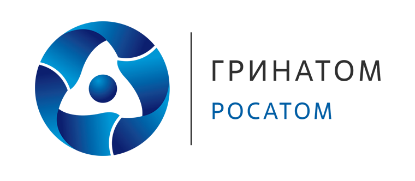 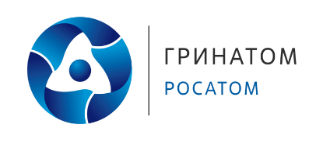 